REQUERIMENTO Nº 169/2017Requer licença ao Plenário, com base no Art. 13, Inciso I, da LOM, para desempenhar missão temporária, de caráter transitório, de interesse do município. Senhor Presidente, Senhores Vereadores,Considerando-se que, o vereador Celso Ávila, estará na segunda - feira no dia 13 fevereiro de 2017;- CMP - Câmara Municipal de Piracicaba - Endereço: Rua Alferes José Caetano, nº. 834 - Centro de Piracicaba - SP, CEP: 13400-120.- Gabinete do vereador – Paulo Campos – Acompanhar a Seção Camararia do Município e após discutir sobre projeto de ações de educação ambiental que se refere à Estação Experimental de Piracicaba – Horto Florestal de Tupi.REQUEIRO, na forma regimental, licença ao Plenário para desempenhar missão temporária, de caráter transitório, de interesse do Município (inciso I do artigo 13 da LOM), no(s) dia(s) 13/02/2017 em Piracicaba, SP, a partir das 18:00h, conforme justificativa explicitada acima e condições abaixo:Custeio da missão pela Câmara: (X) sim  (  ) não 	Quais:- Alimentação.....: (X) sim   (   ) não	- Transporte........: (X) sim   (   ) não- Hospedagem....: (  ) sim    (X) nãoDocumentos anexados:( X ) Requisição de uso de veículo oficial;( X ) Requisição de adiantamento para pequenas despesas e pronto pagamento (Lei nº 3624/14) e ato da mesa 38/14;(   ) Outros (especificar):_________________________________Plenário “Dr. Tancredo Neves”, em 08 de fevereiro de 2017._________________________________Celso Ávila- Vereador-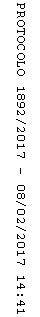 